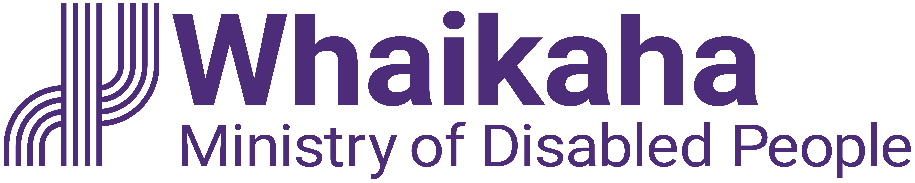 Ngā kōrero matua i te uiui a Te Pae Hauora o Ruahine, o Tararua Kei tēnei pepa e he whakarāpopototanga i rot i te reo ngāwari noa nei o ngā kōrero matua mai i te uiui tāruatanga i mahia ai i te tuatahitanga ake a Te Pae Hauora o Ruahine, o Tararua o te Whakaāhei Oranga Pai.
He aha te tuatahitanga ake a Te Pae Hauora o Ruahine, o Tararua?Nō te tau 2018 e whakamātauria ana e Te Pae Hauora o Ruahine, o Tararua tētahi kokenga hōu mō ngā tautoko whaikaha. Mōhio ana tēnei hei Whakaāhei Oranga Pai (EGL). Tā te kokenga (EGL) i waihangatia ai kia whakatūturuhia ai te hunga whaikaha, tāngata whaikaha Māori (whaikaha Māori) me ngā whānau e whai whiringa,  rangatiratanga hoki i ō rātou anō oranga me ā rātou tautoko. Ko te rōpū whakahaere matua i whakatūngia kia whakamātauria tēnei kokenga hōu e kī ana rātou ko Mana Whaikaha. Kei Te Papaiōea a Mana Whaikaha e noho ana, ā, ka whai mana i te DHB o te rohe o Te Pae Hauora o Ruahine, o Tararua.
Mō te rangahau:Kīia ai te rangahau nei he ‘uiui tārua,’ te mea ai i waihangatia kia tārua i tetai uiui i mahia nō te tau 2018. Ka aro ai ēnei uiui ki ngā wheakotanga o te hunga whaikaha, tāngata whaikaha Māori me ngā whānau, e whakataurite ana i o rātou wheakotanga nō mua mai, nō muri atu hoki i te tīmatanga o Mana Whaikaha me te tīmatanga ake i whakahaerehia ana. E rua ngā rōpū i uiuitia:Te hunga whaikaha me ngā tāngata whaikaha Māori: 154 ngā kaiuru, 77% o te hunga i whai wāhi atu ki te rangahau i te tau 2018.Ko te whanau o te hunga whaikaha: 134 ngā kaiuru, 73% nā rātou i whai wāhi atu ki te rangahau i te tau 2018.
Te hunga whaikaha me ngā tāngata whaikaha Māori:I kitea e te uiui i ngā hua pai ina whakatauritea ana ki te uiui i te tau 2018. Koia ēnei:I rongo ngā tāngata nei i tō rātou rangatiratanga kia whai whiringa ki te momo tautoko e whakawhiwhia ana ki a rātouI rongo anō ngā tāngata nei i te tūhonotanga ki ō rātou hapori54% o ngā kaiuru i whai whakapānga ki tētahi Kaitūhono. Ko te hunga i whai kaitūhono, he nui ake te tūpono i whai whirniga ai ki hea whakapaua ai ā rātou putea tautoko. Otiia, kāore i pai ngā kitenga katoa. Ko te hunga ka whakamahia ngā ratonga ōkawa (pēnei me Ngā Ratonga Whare, Ngā Ratonga Kāinga & Hapori rānei) te hunga iti iho te tūpono e ngata ana rātou ki ā rātou tautoko. Koia ēnei: Ngā ratonga noho, kei kō atu i te haurua o ngā kaiuru (57%) i tohua he kawatanga ki te kairato ratonga.Ngā Ratonga Kāinga me Hapori, 87% i tohua he kawatanga ki ō rātou kairato, ā, 33% i tohua he kawat rātou ki ā rātou kaimahi tautoko.
Whānau:He whakapaitanga nui ki ngā whānau o te hunga whaikaha me ngā tāngata whaikaha Māori nā rātou i urupare ki te uiui. Koia kē tēnei mō te hunga nā rātou i tautoko ō rātou ake ki te kāinga. Ko ngā panonitanga matua, koia ēnei:I rongo ai ngā tāngata i te rangatiratanga nui atu i ā rātou tautokoI rongo ai ngā tāngata i whai wāhi nui atu ai ō rātou uri ki te haporiI whakamaimoha ngā tāngata i te tāwariwaritanga i ā rātou tahua pūtea EGL
Māori:29 o ngā tāngata whaikaha Māori (whaikaha Māori),18 ngā whānau Māro hoki i whai wāhi mai ki te uiui. Hei whakarāpopoto, i āhua rite anō ngā kitenga mō te Māori ki te hunga ehara i te Māori. Otiia, ki te whakataurite ki te uiui o 2018 he iti ake ngā paitanga mō te Māori i mea ai rātou he mō te āhua ā rātou tahua ake i whakapaua ki hea. Ko te Māori hoki tērā i kore kaha te kīia ake he kaha tāwariwari a ā rātou tautoko.
Ngā wāhanga hei whakapai akeTā te uiui i whakarato ai i ngā whaikupu e whai nei hei whakapaitanga ake:Ko ngā aratohu hoko me mārama ake aiMe whakarato ngā pārongo hei whakamāramara he aha rā ngā tūranga me ngā kawatau rerekē mō te hunga katoa e whai panga ana, arā kē mō te tūranga a te Kaitūhono Ka whai whakapaitanga i ngā whakamāramatanga mārama ake, tomonga ngāwari, tere ake hoki mō te hunga whaikaha, ngā tāngata whaikaha Māori me ngā whanau. Me āta whakarite mō te tangata tonu me tō rātou anō.He mahi anō e hiahiatia ana ki te tautoko i ngā tāngata kia mārama ai ki te āhua o te Whakaāhei Oranga Pai me tāna whakatinanatanga.Me whai rautaki tira-mahi e hiahiatia ana kia hua ake he tira-mahi whai pūkenga i te kokenga EGL hei te wā e whārikitia ai te EGL puta atu ki te motu. He nui atu ngā mahi e hiahiatia ana kia whakarato tautoko ki te Māori me ngā tautoko ahurea.